IEEE P802.11
Wireless LANsAnnex BB.4 PICS proforma—IEEE Std 802.11-2020B.4.3 IUT configuration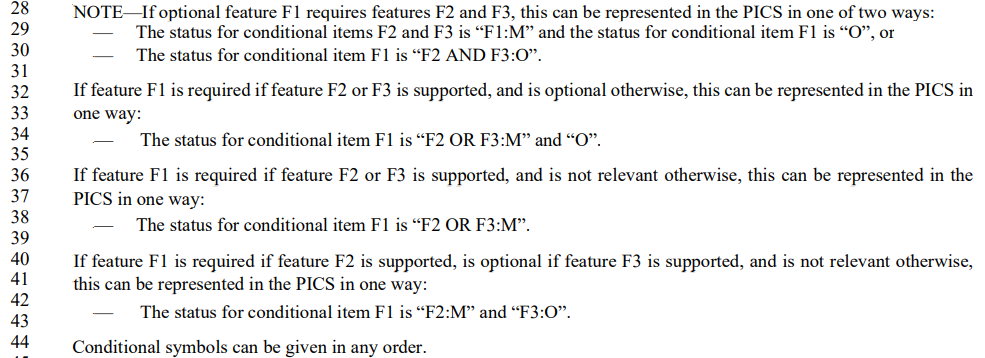 B.4.37 Light communication (LC) featuresProposed text for Annex BProposed text for Annex BProposed text for Annex BProposed text for Annex BProposed text for Annex BDate:  2022-04-20Date:  2022-04-20Date:  2022-04-20Date:  2022-04-20Date:  2022-04-20Author(s):Author(s):Author(s):Author(s):Author(s):NameAffiliationAddressPhoneemailChong HanpureLiFiChong.han@purelifi.comNikola SerafimovskipureLiFinikola.serafimovski@purelifi.comItemIUT configurationReferencesStatusSupport*CFLCLight communications4.3.3 (Light Communications (LC) STA)OItemProtocol capabilityReferencesStatusSupport